13.11.2023г. №47РОССИЙСКАЯ ФЕДЕРАЦИЯИРКУТСКАЯ ОБЛАСТЬМАМСКО-ЧУЙСКИЙ РАЙОНВИТИМСКОЕ ГОРОДСКОЕ ПОСЕЛЕНИЕАДМИНИСТРАЦИЯПОСТАНОВЛЕНИЕОб утверждении прогноза социально-экономического развития Витимского муниципального образования на 2024 и плановый период 2025 и 2026 годыВ соответствии со статьей 173 Бюджетного кодекса Российской Федерации, со ст.10 Положения о бюджетном процессе Витимского городского поселения, утвержденного Решением Думы Витимского городского поселения от 27.07.2020 года №104, руководствуясь Уставом Витимского муниципального образования, администрация Витимского городского поселенияПОСТАНОВЛЯЕТ:1.Утвердить прогноз социально-экономического развития Витимского муниципального образования на 2024 год и плановый период 2025 и 2026 года (прилагается).2.Настоящее постановление подлежит опубликованию в бюллетене опубликования нормативных правовых актов «Витимский вестник» и размещению на официальном сайте администрации Витимского городского поселения в информационно-телекоммуникационной сети «Интернет».3.Настоящее постановление вступает в силу со дня его официального опубликования.4.Контроль за исполнением настоящего постановления оставляю за собой.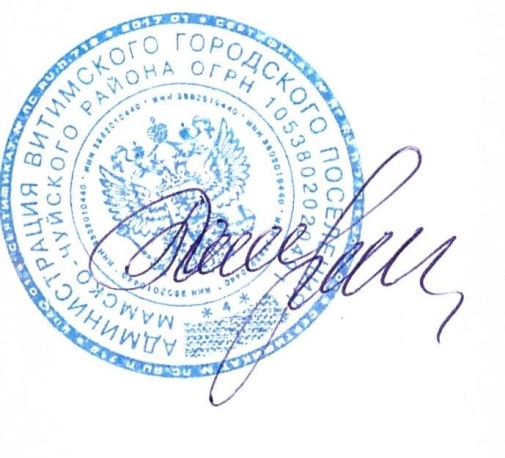 Глава поселения                                                       Н.В.Балуткин Утвержден постановлением администрации Витимского городского поселения от 13.11.2023г. №47ПРОГНОЗсоциально-экономического развитияВитимского муниципального образованияна 2024 и плановый период 2025 и 2026 годы№ п/пНаименование показателейЕд. изм.Факт  2021гФакт 2022 г.2023 оценкаПрогноз на Прогноз на Прогноз на № п/пНаименование показателейЕд. изм.Факт  2021гФакт 2022 г.2023 оценка202420252026123 4 56789I. Состояние экономики Витимского муниципального образованияI. Состояние экономики Витимского муниципального образованияI. Состояние экономики Витимского муниципального образованияI. Состояние экономики Витимского муниципального образованияI. Состояние экономики Витимского муниципального образованияI. Состояние экономики Витимского муниципального образованияI. Состояние экономики Витимского муниципального образованияI. Состояние экономики Витимского муниципального образованияI. Состояние экономики Витимского муниципального образования1.1Индекс потребительских ценИндекс потребительских ценИндекс потребительских ценИндекс потребительских ценИндекс потребительских ценИндекс потребительских ценИндекс потребительских ценИндекс потребительских ценна конец года% 104,4115,7105,2104,0104,0104,01.2Выручка от реализации продукции, работ, услуг (в действующих ценах) – всегомлн. руб.7,27,47,47,57,57,51.3Производство промышленной продукциимлн. руб.0000001.4Охота и лесное хозяйствомлн. руб.000000Транспорт и связьмлн. руб.0000001.5Потребительский рынокмлн. руб.0000001.6Прочиемлн. руб. 00 0 0 0 0 2.1Рынок труда и заработной платыФонд оплаты трудамлн. руб.47,449,951,052,052,052,02.1.1.Среднесписочная численность работников (без совместителей)Чел.1301301281261261262.1.3.Уровень зарегистрированной безработицы к трудоспособному населению%9,29,29,29,59,59,52.2.1.Жилищно-коммунальное хозяйство2.2.Жилищный фонд на начало года всего тыс.м216,015,014,2414,2414,2414,242.2.2.Количество квартир (на начало года)Ед.389339313313313313Средняя обеспеченность населения жильем,м236,435,839,239,239,239,2В том числеБлагоустроенным и частично благоустроенным-«-7,06,86,05,75,75,7Капитально отремонтированных жилых домов за год-«-000000Включено в реестр ветхого и аварийного жилья (с начала года)м20000002.3Число семей, состоящих на учете для получения жильяед.0000002.3.1.Число семей, получивших жилье и улучшивших жилищные условия в течение отчетного периодаед.0000002.3.2.Демография2.3.3.Численность постоянного населения на начало годачел.440418363363363363Численность постоянного населения в возрасте моложе трудоспособного на начало годачел.5241333333332.3.3.1.Численность постоянного населения трудоспособного возраста на начало годачел.1721471521521521522.3.4.Численность постоянного населения в возрасте старше трудоспособного на начало годачел.216230178                          1781781782.3.5Число домохозяйствЕд.1681441471471471472.3.6.Общий коэффициент рождаемости на 1000 населениях07,28,32.3.7.Общий коэффициент смертности на 1000 населениях36,412,024,82.4Коэффициент естественного прироста (убыли)х-36,4  -4,8                                -16,5   Коэффициент естественного прироста (убыли)х-36,4  -4,8                                -16,5   2021202220232024202520262.5Собственные налоговые и неналоговые доходы МОТыс. руб.1891,41970,41855,31692,31716,91934,4В том числе2.5.1.Налоговые доходы, всегоТыс. руб.1183,051433,751559,31524,31548,91766,4В том численалог на доходы физических лицТыс. руб.6348641000900900900налог на имущество физических лицТыс. руб.302532252525доходы от уплаты акцизов Тыс. руб.519,05544,75527,3599,3623,9841,42.5.2собственные неналоговые доходыТыс. руб.708,35536,65296,0168168168